SUPPLEMENTARY GAZETTE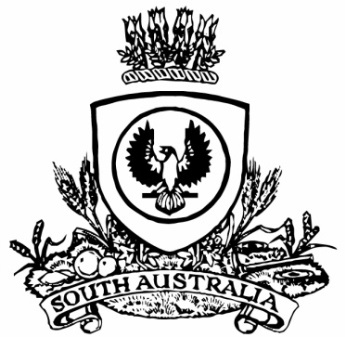 THE SOUTH AUSTRALIANGOVERNMENT GAZETTEPublished by AuthorityAdelaide, Monday, 3 July 2023Governor’s InstrumentsAppointmentDepartment of the Premier and CabinetAdelaide, 3 July 2023His Excellency the Governor’s Deputy in Executive Council has been pleased to appoint the Honourable Anastasios Koutsantonis, MP as Acting Minister for Local Government, Acting Minister for Regional Roads and Acting Minister for Veterans Affairs, from 3 July 2023 until 28 July 2023 inclusive, during the absence of the Honourable Geoffrey Graeme Brock, MP.By command,Andrea MichaelsFor Premier23MINCAB/0009